§10909.  University of Maine System Scholarship FundThe University of Maine System Scholarship Fund is created and established as a nonlapsing fund under the jurisdiction and control of the Board of Trustees of the University of Maine System.  All revenues credited to this fund must be distributed as need-based scholarships for students attending the University of Maine System.  These scholarships may be awarded only to those students who are residents of the State.  The fund may not be used for the costs of administering the scholarships.  Fees credited from the University of Maine System registration plate pursuant to Title 29‑A, section 456 may not be distributed as scholarships to students attending the University of Maine.  [PL 2005, c. 109, §2 (NEW).]SECTION HISTORYPL 2005, c. 109, §2 (NEW). The State of Maine claims a copyright in its codified statutes. If you intend to republish this material, we require that you include the following disclaimer in your publication:All copyrights and other rights to statutory text are reserved by the State of Maine. The text included in this publication reflects changes made through the First Regular and First Special Session of the 131st Maine Legislature and is current through November 1, 2023
                    . The text is subject to change without notice. It is a version that has not been officially certified by the Secretary of State. Refer to the Maine Revised Statutes Annotated and supplements for certified text.
                The Office of the Revisor of Statutes also requests that you send us one copy of any statutory publication you may produce. Our goal is not to restrict publishing activity, but to keep track of who is publishing what, to identify any needless duplication and to preserve the State's copyright rights.PLEASE NOTE: The Revisor's Office cannot perform research for or provide legal advice or interpretation of Maine law to the public. If you need legal assistance, please contact a qualified attorney.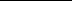 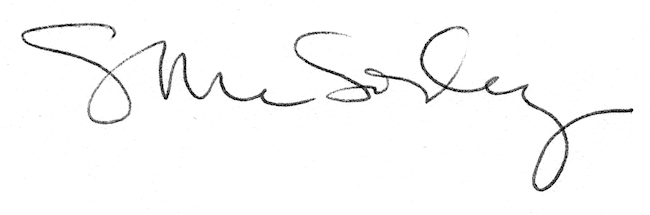 